Fondation des « Gueules Cassées »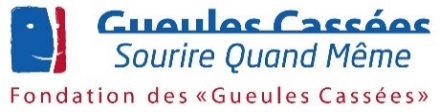 reconnue d’utilité publique par décret du 11 avril 2001Appel à Projets 2021 Aide financière (Achat d’équipements, de matériels et de consommables, indispensables aux recherches)La Fondation finance depuis 2002 des projets de recherches dans le domaine des pathologies et des traumatismes crânio-maxillo-faciaux. Pour l’année 2021, elle renouvelle son appel à projets sur le thème : « PATHOLOGIE CRÂNIO-FACIALE :> Prise en charge et réparation des lésions traumatiques,> Prise en charge et réparation des séquelles fonctionnelles d’origine traumatique, dégénérative ou tumorale »Elle est accordée pour un an, notamment pour l’achat d’équipements, de matériels et de consommables, indispensables aux recherches. Sont exclus l’achat de matériels destinés au fonctionnement de base d'un service ou d'un laboratoire, les rémunérations des personnels, frais de mission, l’achat PC et de logiciels bureautiques, les frais de publication....Sur justificatifs et devis détaillés, L’aide est versée à la structure dans laquelle se déroule le programme et devra être affectée aux travaux de l’équipe concernée par la demande de financement.Seront considérées comme hors du champ de l’appel d’offres la biologie moléculaire et les recherches pour lesquelles on ne peut raisonnablement prévoir de retombées en clinique humaine, à court ou moyen terme.Modalités de dépôt des dossiers de candidatureRENSEIGNEMENTS ADMINISTRATIFS & ENCADREMENT SCIENTIFIQUE RÉSUMÉ DU PROJETEXPOSÉ DU PROJET : 15 pages maximum y compris tableaux et illustrations éventuelles 	Préciser : La justification scientifique du projetL’expérience dans le domaine particulier de la recherche proposéeL’objectif de l’étude et la méthodologieLa faisabilité et le programme de travailLe bénéfice attenduLes références bibliographiques de l’équipe sur les trois dernières annéesDOCUMENTS OBLIGATOIRES À JOINDRE EN ANNEXE AU DOSSIER : Le CV du candidat porteur du projetLe CV du directeur de rechercheL’engagement et l’avis motivé du candidat et du directeur de rechercheJustificatifs et devis détaillés,Une attestation d’engagement de remise d’un compte rendu des travaux ou de l’état d’avancement des travaux au 31 mars 2022 et 31 juillet 2022. (En l’absence de ces comptes-rendus, aucun renouvellement d’aide financière lors de l’appel à projets de l’année suivante ne sera possible). 3 exemplaires thermo reliés à adresser à la Fondation des Gueules Cassées, 20 rue d’Aguesseau 75008 Paris1 exemplaire format Word (annexe en PDF si besoin), conforme au format papier à adresser à appelprojets@gueules-cassees.asso.frCONSIGNES DE PRÉSENTATIONThermo reliure uniquementRespect de la chronologie des pagesRédaction en françaisRédaction en minusculeSeuls les dossiers correctement remplis et présentés, répondant à l’ensemble des critères demandés et parfaitement complets seront examinés.CalendrierDate limite d’envoi des dossiers :  15 mars 2021 (cachet de la poste faisant foi)Les résultats seront adressés au porteur du projet par mail en juin 2021. 
Informations /dossier de candidature :* adoutremepuich@gueules-cassees.asso.fr( 01 44 51 52 18Téléchargement du dossier sur le site de la Fondation :  www.gueules-cassees.asso.frFONDATION DES GUEULES CASSÉES – APPEL À PROJETS 2021Cadre réservé à la Fondation des « Gueules Cassées »AIDE  N° 		-2021Toutes les rubriques sont obligatoires et doivent être clairement renseignéesRenseignements administratifsCandidat Titre, nom et prénom du demandeur : Adresse : Cp : 			ville :N° de téléphone fixe et portable : E-mail : Titre du projet de recherche :Encadrement scientifiqueNom du directeur de recherche Titre, nom et prénom : Fonction et spécialité :Adresse : N° de téléphone fixe et portable : E-mail : Nom de l'établissement ou se déroulerait le programmeEtablissement : Adresse : N° de téléphone fixe et portable : E-mail :Nom de la structure assurant le suivi administratif de l’aide financière(a ne remplir que si différent de l’établissement où se déroule le programme)Etablissement : Adresse : N° de téléphone fixe et portable : E-mail :Frais de gestion éventuellement prélevés par la structure :               Montant demandée (en €uros) : La fondation des « gueules cassées » (reconnue d’utilité publique) refuse tout frais de gestion en sus du montant demandé dans le cadre de ses financements.RÉSUMÉ DU PROJET :Exposé du projet :15 pages maximumLa justification scientifique du projetL’expérience dans le domaine particulier de la recherche proposéeL’objectif de l'étude et la méthodologieLa faisabilité et le programme de travailLe bénéfice attenduLes références bibliographiques de l'équipe sur les trois dernières années.PROGRAMME DE RECHERCHECe projet fait-il suite a un programme antérieurement développé par l'équipe ?Si oui, indiquer les objectifs et les résultats obtenus par les travaux précédents :Indiquer les communications écrites ou orales déjà effectuées par l'équipe sur ce sujet ou dans ce domaine :STRUCTURE DE RECHERCHEMEMBRES DE L'ÉQUIPE PARTICIPANT AU PROJET, Y COMPRIS LES COLLABORATEURS EXTÉRIEURS :Domaine de compétence de l'équipe :Structure professionnelle de l'équipe :c  Universitéc  INSERMc  CNRSc  Hospitalièrec  AutreType de projet : Nouveau projet ou poursuite d'un projet structuré ?Décrire la structure et les installations techniques où se déroulera le programme :Ce dossier est-il présenté à d'autres organismes ? q OUI    q NONSi oui, lesquels ?Ce dossier a-t-il déjà fait l’objet d’une aide de la Fondation des « Gueules Cassées » ? q OUI   q NONSi oui, sous quel numéro de dossier ? quel montant ?Quel est l’état d’avancement du dossier ?Ce projet fait-il l’objet d’un co-financement ?   q OUI    q NONSi oui, préciser les origines et les montants :Le ………………………………………………..2021Nom : 						  Nom : Signature du candidat			 	  Signature du Directeur de projetNomsTitres et fonctions% du tempsconsacré à la rechercheBUDGET DÉTAILLÉJustificatifs et devis à joindre obligatoirement en annexeLe financement de chaque poste est laissé à l’appréciation du Comité scientifique de la Fondation.
La Fondation des " Gueules Cassées " ne prend en charge aucun achat de matériels destinés au fonctionnement de base d'un service ou d'un laboratoire.Sont exclus aussi les rémunérations des personnels, gratifications, frais de missions, PC et logiciels bureautique, frais de publication.BUDGET DÉTAILLÉJustificatifs et devis à joindre obligatoirement en annexeLe financement de chaque poste est laissé à l’appréciation du Comité scientifique de la Fondation.
La Fondation des " Gueules Cassées " ne prend en charge aucun achat de matériels destinés au fonctionnement de base d'un service ou d'un laboratoire.Sont exclus aussi les rémunérations des personnels, gratifications, frais de missions, PC et logiciels bureautique, frais de publication.Matériel médical et de laboratoire Matériel informatique dédié strictement aux travaux de rechercheAchats – consommables : animaux de laboratoire, matériels à usage unique, produits de laboratoire, réactifs, etc.Prestations de services en lien direct avec les travaux de recherche TOTAL GÉNÉRAL :      